КОМИТЕТ АРХИТЕКТУРЫ И ГРАДОСТРОИТЕЛЬСТВАВОЛГОГРАДСКОЙ ОБЛАСТИПРИКАЗот 7 июня 2017 г. N 70-ОДОБ ОБЩЕСТВЕННОМ СОВЕТЕ ПРИ КОМИТЕТЕ АРХИТЕКТУРЫИ ГРАДОСТРОИТЕЛЬСТВА ВОЛГОГРАДСКОЙ ОБЛАСТИВ соответствии с постановлением Губернатора Волгоградской области от 19 декабря 2016 г. N 963 "Об утверждении Положения о комитете архитектуры и градостроительства Волгоградской области", постановлением Губернатора Волгоградской области от 12 мая 2012 г. N 317 "Об образовании общественных советов при органах исполнительной власти Волгоградской области" приказываю:1. Образовать Общественный совет при комитете архитектуры и градостроительства Волгоградской области и утвердить его состав согласно приложению.2. Утвердить прилагаемое Положение об Общественном совете при комитете архитектуры и градостроительства Волгоградской области.3. Контроль за исполнением настоящего приказа оставляю за собой.4. Настоящий приказ вступает в силу со дня его подписания и подлежит официальному опубликованию.Председатель комитетаЕ.Н.ПРОХОРОВАУтвержденоприказомкомитета архитектурыи градостроительстваВолгоградской областиот 07.06.2017 N 70-ОДПОЛОЖЕНИЕОБ ОБЩЕСТВЕННОМ СОВЕТЕ ПРИ КОМИТЕТЕ АРХИТЕКТУРЫИ ГРАДОСТРОИТЕЛЬСТВА ВОЛГОГРАДСКОЙ ОБЛАСТИ1. Общие положения1.1. Общественный совет при комитете архитектуры и градостроительства Волгоградской области (далее - Общественный совет) является постоянно действующим экспертно-консультативным органом при комитете архитектуры и градостроительства Волгоградской области (далее - Комитет), создаваемым в целях подготовки и внесения на рассмотрение Комитета предложений по совершенствованию государственной политики в сфере архитектуры и градостроительства на территории Волгоградской области.1.2. Общественный совет обеспечивает взаимодействие граждан Российской Федерации, общественных объединений с Комитетом в целях учета потребностей и интересов граждан Российской Федерации, прав общественных объединений при осуществлении Комитетом возложенных на него функций в целях осуществления общественного контроля за деятельностью Комитета.1.3. Общественный совет осуществляет свою деятельность на основе Конституции Российской Федерации, федеральных законов, Устава Волгоградской области, законов Волгоградской области, иных нормативных правовых актов Российской Федерации и Волгоградской области, а также настоящего Положения.1.4. Решения Общественного совета носят рекомендательный характер.1.5. Общественный совет при комитете осуществляет оценку эффективности организации и функционирования в Комитете антимонопольного комплаенса.(п. 1.5 введен приказом комитета архитектуры и градостроительства Волгоградской обл. от 11.03.2019 N 30-ОД)2. Задачи и функции Общественного совета2.1. Задачами Общественного совета являются:2.1.1. Инициирование предложений по совершенствованию государственной политики в сфере архитектуры и градостроительства на территории Волгоградской области.2.1.2. Развитие взаимодействия Комитета, федеральных служб и федеральных агентств, находящихся на территории Волгоградской области, и государственных внебюджетных фондов, государственных, муниципальных, ведомственных и частных учреждений, организаций.2.2. Основные функции Общественного совета:2.2.1. Подготовка рекомендаций по совершенствованию и более эффективному применению федерального законодательства, законодательства субъекта Российской Федерации в сфере архитектуры и градостроительства на территории Волгоградской области.2.2.2. Участие в подготовке предложений по разрабатываемым целевым программам, планам, национальным и региональным проектам.2.2.3. Выработка предложений по совместным действиям общественных объединений, научных учреждений и средств массовой информации по вопросам, отнесенным к ведению Комитета.2.2.4. Осуществление консультативной помощи по предложению Комитета.2.2.5. Анализ и оценка результатов социологических исследований общественного мнения. Выступление в средствах массовой информации по вопросам, отнесенным к компетенции Комитета.3. Полномочия Совета3.1. Совет призван обеспечить согласование общественно значимых интересов граждан Российской Федерации, общественных объединений и Комитета для решения наиболее важных вопросов экономического и социального развития, а также иных вопросов, относящихся к сфере деятельности Комитета.3.2. Совет вправе выдвигать и поддерживать гражданские инициативы, направленные на реализацию функций Комитета.3.3. Совет вправе вырабатывать рекомендации Комитету по вопросам его деятельности, проводить общественную экспертизу проектов правовых актов, разрабатываемых Комитетом, участвовать в определении приоритетов в области государственной поддержки общественных объединений и иных некоммерческих организаций, привлекать граждан, общественные объединения и иные организации для обсуждения вопросов в сфере деятельности Комитета, а также проводить иные мероприятия, направленные на оптимизацию деятельности Комитета.3.4. По согласованию с Комитетом члены Совета вправе принимать участие в заседаниях коллегий, рабочих групп Комитета с совещательным голосом, иных мероприятиях, проводимых Комитетом при осуществлении возложенных на него функций.3.5. Рассматривать и оценивать план мероприятий ("дорожную карту") по снижению рисков нарушения антимонопольного законодательства в Комитете в части, касающейся функционирования антимонопольного комплаенса.(п. 3.5 введен приказом комитета архитектуры и градостроительства Волгоградской обл. от 11.03.2019 N 30-ОД)3.6. Рассматривать и утверждать доклад Комитета об антимонопольном комплаенсе.(п. 3.6 введен приказом комитета архитектуры и градостроительства Волгоградской обл. от 11.03.2019 N 30-ОД)4. Порядок формирования Общественного совета4.1. Общественный совет формируется на основе добровольного участия в его деятельности граждан Российской Федерации, представителей общественных объединений и иных организаций.4.2. В состав Общественного совета не могут входить лица, замещающие государственные должности Российской Федерации и субъектов Российской Федерации, должности государственной службы Российской Федерации и субъектов Российской Федерации, и лица, замещающие муниципальные должности и должности муниципальной службы, а также другие лица, которые в соответствии с Федеральным законом от 04 апреля 2005 г. N 32-ФЗ "Об Общественной палате Российской Федерации" не могут быть членами Общественной палаты Российской Федерации.4.3. Положение об Общественном совете, его состав и вносимые изменения утверждаются приказом Комитета.4.4. Члены Общественного совета осуществляют свою деятельность на общественных началах и на безвозмездной основе.4.5. На организационном заседании Совета открытым голосованием избираются председатель Совета, его заместитель (заместители) и секретарь.5. Организация деятельности Общественного совета5.1. Общественный совет осуществляет свою деятельность в соответствии с планом основных мероприятий, составленным на год, утвержденным председателем Совета и согласованным с председателем комитета архитектуры и градостроительства Волгоградской области Волгоградской области.5.2. Основной формой деятельности Общественного совета являются заседания, в том числе заседания с использованием систем видео-конференц-связи, которые проводятся не реже одного раза в полугодие. По решению Общественного совета может быть проведено внеочередное заседание.(п. 5.2 в ред. приказа комитета архитектуры и градостроительства Волгоградской обл. от 01.06.2020 N 59-ОД)5.3. Председатель Общественного совета:организует деятельность Общественного совета, ведет его заседания, распределяет обязанности и поручения между членами Общественного совета, осуществляет общий контроль за выполнением планов работы и исполнением решений Общественного совета;создает необходимые условия для коллективного обсуждения и решения вопросов, внесенных на рассмотрение Общественного совета.В отсутствие председателя Общественного совета его обязанности выполняет заместитель председателя Общественного совета.5.4. Секретарь Общественного совета:решает вопросы с Комитетом о месте, времени и обеспечении условий для проведения заседаний Общественного совета, а также информирует членов Общественного совета о проведении заседаний;осуществляет документационное обеспечение заседаний Общественного совета.5.5. Члены Общественного совета:участвуют в мероприятиях, проводимых Общественным советом, а также в подготовке материалов по рассматриваемым вопросам;вносят предложения, замечания и поправки к проектам планов работы Общественного совета, по повестке дня и порядку ведения его заседаний;знакомятся с документами, касающимися рассматриваемых проблем, высказывают свое мнение по существу обсуждаемых вопросов, замечания и предложения по проектам принимаемых решений и протоколу заседания Общественного совета;обладают равными правами при обсуждении вопросов и голосовании;обязаны лично участвовать в заседаниях Общественного совета и не вправе делегировать свои полномочия другим лицам.5.6. Заседания Общественного совета могут проводиться в расширенном составе с участием приглашенных лиц. По поручению председателя с учетом предложений членов Общественного совета могут создаваться экспертные, рабочие группы в целях проработки обсуждаемых на заседаниях Общественного совета вопросов, а также подготовки к проведению последующих мероприятий Общественного совета.5.7. Заседание Общественного совета считается правомочным, если на нем присутствуют не менее половины от общего числа его членов. Решения Общественного совета принимаются открытым голосованием простым большинством голосов его членов, присутствующих на заседании, и (или) принятием решения путем заочного голосования. При равенстве голосов решающим является голос председательствующего.(в ред. приказа комитета архитектуры и градостроительства Волгоградской обл. от 01.06.2020 N 59-ОД)Решения Общественного совета принимаются в форме заключений, предложений и обращений, носят рекомендательный характер и отражаются в протоколах заседаний Общественного совета, копии которых представляются председателю комитета архитектуры и градостроительства Волгоградской области.5.8. Комитет в 20-дневный срок представляет по запросам Общественного совета необходимые ему для исполнения своих полномочий сведения, за исключением сведений, составляющих государственную и иную охраняемую законом тайну.5.9. Организационно-техническое обеспечение деятельности Общественного совета осуществляет отдел организационного, финансового обеспечения и документооборота Комитета.(п. 5.9 в ред. приказа комитета архитектуры и градостроительства Волгоградской обл. от 20.02.2023 N 15-ОД)Председатель комитетаЕ.Н.ПРОХОРОВАПриложениек приказукомитета архитектурыи градостроительстваВолгоградской областиот 07.06.2017 N 70-ОДСОСТАВОБЩЕСТВЕННОГО СОВЕТА ПРИ КОМИТЕТЕ АРХИТЕКТУРЫИ ГРАДОСТРОИТЕЛЬСТВА ВОЛГОГРАДСКОЙ ОБЛАСТИПредседатель комитетаЕ.Н.ПРОХОРОВА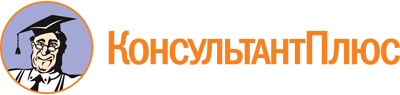 Приказ комитета архитектуры и градостроительства Волгоградской обл. от 07.06.2017 N 70-ОД
(ред. от 20.02.2023)
"Об Общественном совете при комитете архитектуры и градостроительства Волгоградской области"Документ предоставлен КонсультантПлюс

www.consultant.ru

Дата сохранения: 02.06.2023
 Список изменяющих документов(в ред. приказов комитета архитектуры и градостроительстваВолгоградской обл. от 11.03.2019 N 30-ОД, от 01.06.2020 N 59-ОД,от 20.02.2023 N 15-ОД)Список изменяющих документов(в ред. приказов комитета архитектуры и градостроительстваВолгоградской обл. от 11.03.2019 N 30-ОД, от 01.06.2020 N 59-ОД,от 20.02.2023 N 15-ОД)Список изменяющих документов(в ред. приказов комитета архитектуры и градостроительстваВолгоградской обл. от 11.03.2019 N 30-ОД, от 20.02.2023 N 15-ОД)БельмаковаАнна Сергеевна-доцент кафедры "Архитектура зданий и сооружений" института архитектуры и строительства ВолгГТУ, член правления ВОООО "Союз архитекторов России" (по согласованию)БуровАлександр Эдуардович-член коллегии НП СРО "Проектный комплекс "Нижняя Волга", член ВОООО "Союз архитекторов России" (по согласованию)ВязьминАлександр Михайлович-заслуженный архитектор РФ, председатель коллегии СРО ассоциации "Проектный комплекс "Нижняя Волга", заместитель председателя Общественной палаты Волгоградской области, член правления ВОООО "Союз архитекторов России" (по согласованию)МаркачевЮрий Борисович-главный архитектор, начальник мастерской архитектурного проектирования ГБУ ВО "ВОАПБ", член правления ВОООО "Союз архитекторов России" (по согласованию)МатовниковСергей Алексеевич-почетный архитектор, заместитель директора по учебной работе института архитектуры и строительства ВолгГТУ, член правления ВОООО "Союз архитекторов России" (по согласованию)НоркинМихаил Карлович-генеральный директор ООО ПСО "Волгоград", член правления ВОООО "Союз архитекторов России" (по согласованию)ОлейниковПетр Петрович-кандидат технических наук, профессор кафедры "Архитектура зданий и сооружений" института архитектуры и строительства ВолгГТУ, член правления ВОООО "Союз архитекторов России" (по согласованию)РощинАнатолий Сергеевич-генеральный директор Автономной некоммерческой организации "Институт развития городской среды и креативных индустрий "СРЕДА" (по согласованию)СклярСергей Васильевич-исполнительный директор СРО ассоциации "Проектный комплекс "Нижняя Волга" (по согласованию)ШкодаРоман Валерьевич-краевед, главный редактор интернет-издания "Царицын.рф", исполнительный директор АНО ВИЦ "Реконструкция" - руководитель проекта "Экскурсии по старому городу", член общественной палаты Волгограда (по согласованию)